Texas Commission on Environmental Quality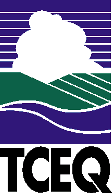 Form OP-UA29Glass Manufacturing Unit AttributesGeneral:This form is used to provide a description and data pertaining to all glass manufacturing units with potentially applicable requirements associated with a particular regulated entity number and application. Each table number, along with the possibility of a corresponding letter (i.e., Table 1a, Table 1b), corresponds to a certain state or federal rule. If the rule on the table is not potentially applicable to a glass manufacturing unit, then it should be left blank and need not be submitted with the application. If the codes entered by the applicant show negative applicability to the rule or sections of the rule represented on the table, then the applicant need not complete the remainder of the table(s) that corresponds to the rule. Further instruction as to which questions should be answered and which questions should not be answered are located in the “Specific” section of the instruction text. The following is included in this form:Table 1:	Title 40 Code of Federal Regulations Part 60 (40 CFR Part 60)Subpart CC:  Standards of Performance for Glass Manufacturing PlantsThe Texas Commission on Environmental Quality (TCEQ) Regulated Entity Number (RNXXXXXXXXX) and the application area name from Form OP-1 (Site Information Summary) must appear in the header of each page for the purpose of identification for the initial submittal. The date of the initial form submittal must also be included and should be consistent throughout the application (MM/DD/YYYY). Leave the permit number blank for the initial form submittal. If this form is included as part of the permit revision process, enter the permit number assigned by the TCEQ, the area name (from Form OP-1), the date of the revision submittal, and the regulated entity number.Unit attribute questions that do not require a response from all applicants are preceded by qualification criteria in the instructions. If the unit does not meet the qualification criteria, a response to the question is not required. Anytime a response is not required based on the qualification criteria, leave the space on the form blank.Notwithstanding any qualification criteria in the form instructions or information provided in other TCEQ guidance, the applicant may leave an attribute question blank (or indicate “N/A” for “Not Applicable”) if the attribute is not needed for the applicable requirement determinations of a regulation for a unit.In some situations, the applicant has the option of selecting alternate requirements, limitations, and/or practices for a unit. Note that these alternate requirements, limitations, and/or practices must have the required approval from the TCEQ Executive Director and/or the U.S. Environmental Protection Agency (EPA) Administrator before the federal operating permit application is submitted. The Texas Commission on Environmental Quality (TCEQ) requires that a Core Data Form be submitted on all incoming registrations unless all of the following are met: the Regulated Entity and Customer Reference Numbers have been issued by the TCEQ and no core data information has changed. The Central Registry, a common record area of the TCEQ, maintains information about TCEQ customers and regulated activities, such as company names, addresses, and telephone numbers. This information is commonly referred to as “core data.” The Central Registry provides the regulated community with a central access point within the agency to check core data and make changes when necessary. When core data about a facility is moved to the Central Registry, two new identification numbers are assigned: the Customer Reference (CN) number and the Regulated Entity (RN) number. The Core Data Form is required if facility records are not yet part of the Central Registry or if core data for a facility has changed. If this is the initial registration, permit, or license for a facility site, then the Core Data Form must be completed and submitted with application or registration forms. If amending, modifying, or otherwise updating an existing record for a facility site, the Core Data Form is not required, unless any core data information has changed. To review additional information regarding the Central Registry, go to the TCEQ Web site at www.tceq.texas.gov/permitting/central_registry.Specific:Table 1:	Title 40 Code of Federal Regulations Part 60 (40 CFR Part 60)Subpart CC:  Standards of Performance for Glass Manufacturing PlantsUnit ID No.:  Enter the identification number (ID No.) for the glass melting device (maximum 10 characters) as listed on Form OP SUM (Individual Unit Summary).SOP Index No.:  Site operating permit (SOP) applicants should indicate the SOP index number for the unit or group of units (maximum 15 characters consisting of numeric, alphanumeric characters, and/or dashes prefixed by a code for the applicable regulation [i.e., 60KB-XXXX]). For additional information relating to SOP index numbers, please refer to the TCEQ website at www.tceq.texas.gov/assets/public/permitting/air/Guidance/Title_V/sop_initial.pdf. Facility Type:  Select one of the following options for the facility type. Enter the code on the form.Code	DescriptionG4550-	Glass melting furnace as defined in 40 CFR Part 60, Subpart CC with a design capacity of less than 4550 kg/dayG4550+	Glass melting furnace as defined in 40 CFR Part 60, Subpart CC with a design capacity of greater than or equal to 4550 kg/dayHAND	Hand glass melting furnace as defined in 40 CFR Part 60, Subpart CCELECT	All electric melterCode	DescriptionEXPER	Experimental furnaceContinue only if “Facility Type” is “G4550+” or “EXPER.”Construction/Modification Date:  Select one of the following options that describes the date of commencement of the most recent construction, modification, or reconstruction. Enter the code on the form.Note:  Construction, modification, or reconstruction shall include those activities other than rebricking or converting to the use of liquid fuel.Code	Description79-	On or before June 15, 197979+	After June 15, 1979Continue only if “Construction/Modification Date” is “79+.”Modified Process:  Enter “YES” if the affected facility is a modified process glass-melting furnace. Otherwise, enter “NO.”Complete “Simultaneous Firing” only if “Facility Type” is “G4550+.”Simultaneous Firing:  Enter “YES” if the furnace simultaneously fires gaseous and liquid fuels. Otherwise, enter “NO.”Continue only if “Modified Process” is “YES.”Complying with § 60.292:  Enter “YES” if choosing to comply with the provisions of 40 CFR § 60.292. Otherwise, enter “NO.”Continue only if “Complying with § 60.292” is “NO.”Glass Recipe/Product:  Select one of the following options for the glass recipe or the product produced by the glass melting furnace. Enter the code on the form.Code	DescriptionSODA	Soda-lime recipe for container, flat, pressed and blown glassBORO	Borosilicate recipe for pressed or blown glassFIBER	Wool fiberglass and/or textile fiberglassComplete “ACMS” and “ACMS ID No.” only if “Glass Recipe/Product” is “SODA.”ACMS:  Enter “YES” if an alternate continuous monitoring system (ACMS) has been approved by the EPA Administrator. Otherwise, enter “NO.”ACMS ID No.:  If an ACMS has been approved, then enter the corresponding ACMS unique identifier (maximum 10 characters) for each unit or process. If the unique identifier is unavailable, then enter the date of the ACMS approval letter. The unique identifier and/or the date of the approval letter is contained in the compliance file under the appropriate regulated entity number. Otherwise, leave this column blank. Continue only if “ACMS” is “NO” or if “Glass Recipe/Product” is “BORO” or “FIBER.”Opacity Confidence Level:  Enter “YES” if the opacity confidence level is to be redetermined. Otherwise, enter “NO.”Texas Commission on Environmental QualityGlass Manufacturing Unit AttributesForm OP-UA29 (Page 1)Federal Operating Permit ProgramTable 1:  Title 40 Code of Federal Regulations Part 60 (40 CFR Part 60)Subpart CC:  Standards of Performance for Glass Manufacturing UnitsDate:Permit No.:Regulated Entity No.:Area Name:Area Name:Customer Reference No.:Unit ID No.SOP Index No.Facility TypeConstruction/ Modification DateModified ProcessSimultaneous FiringComplying with § 60.292Glass Recipe/ ProductACMSACMS ID No.Opacity Confidence Level